Dzień dobry,na początek zapraszam do wysłuchania UTWORU „Oda do radości”. Zgadnij, o czym, będziemy dziś rozmawiać?UNIA EUROPEJSKAUnia Europejska powstała 1 listopada 1993 roku w wyniku dążeń do pokojowego współistnienia i współpracy krajów europejskich. Proces integracji (tworzenia wspólnoty) europejskiej rozpoczął się po II wojnie światowej wraz z powstaniem Europejskiej Wspólnoty Węgla i Stali w 1952 roku oraz utworzeniem Europejskiej Wspólnoty Gospodarczej w 1958 roku. Unia Europejska jest następstwem rozszerzania wcześniejszych organizacji europejskich  i kolejnym etapem współpracy krajów Europy. Polska do Unii Europejskiej przystąpiła w 2004 roku. Utwór, którego słuchaliście na początku to Hymn Unii EuropejskiejOd 1972 r. hymnem europejskim jest fragment Ody do Radości z IX Symfonii Beethovena. POLSKA W UNII EUROPEJSKIEJ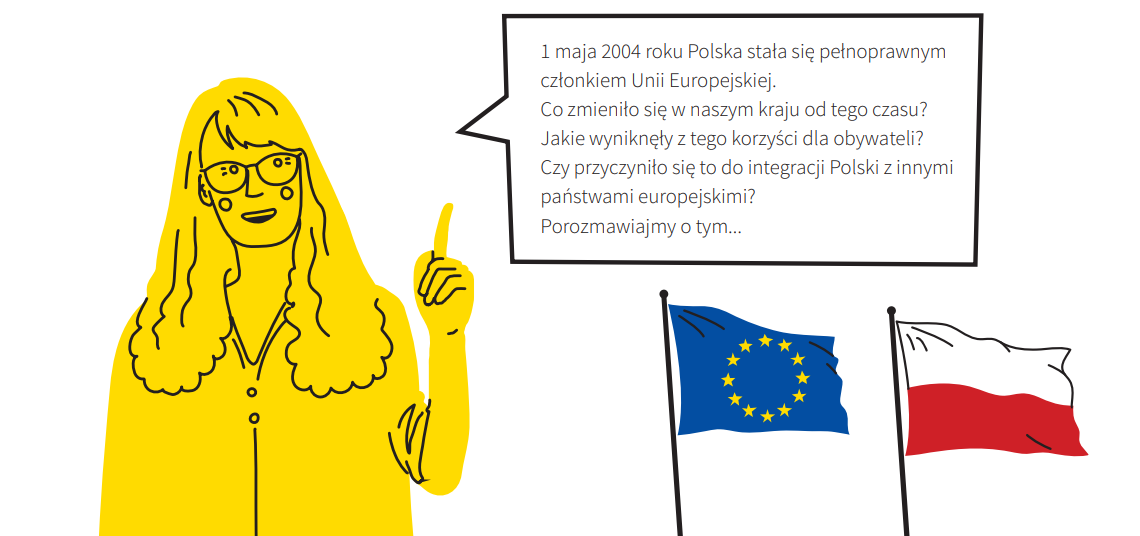 SYMBOLE UNII EUROPEJSKIEJFLAGA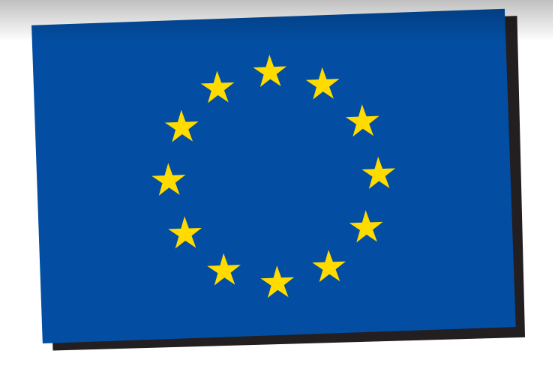 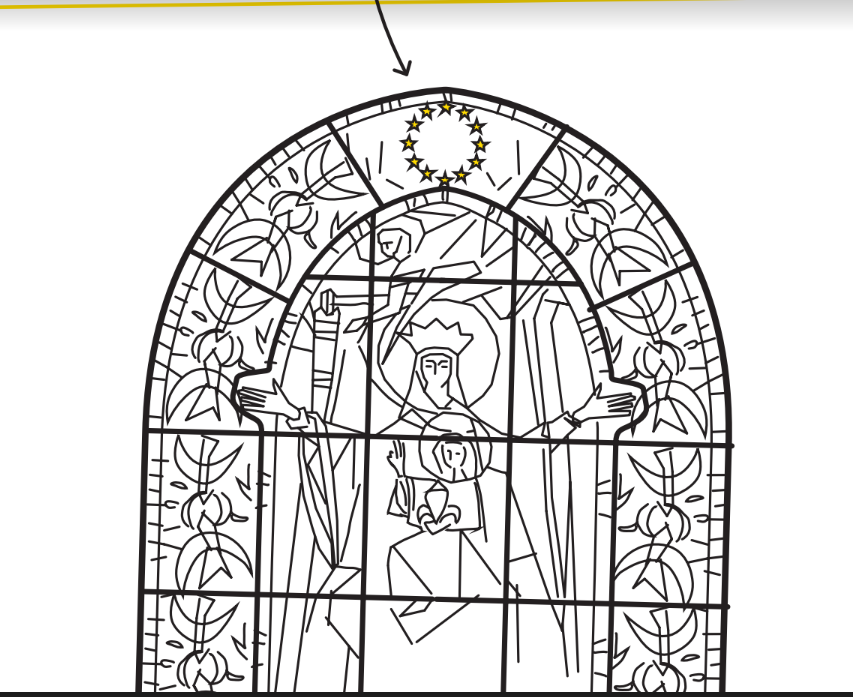 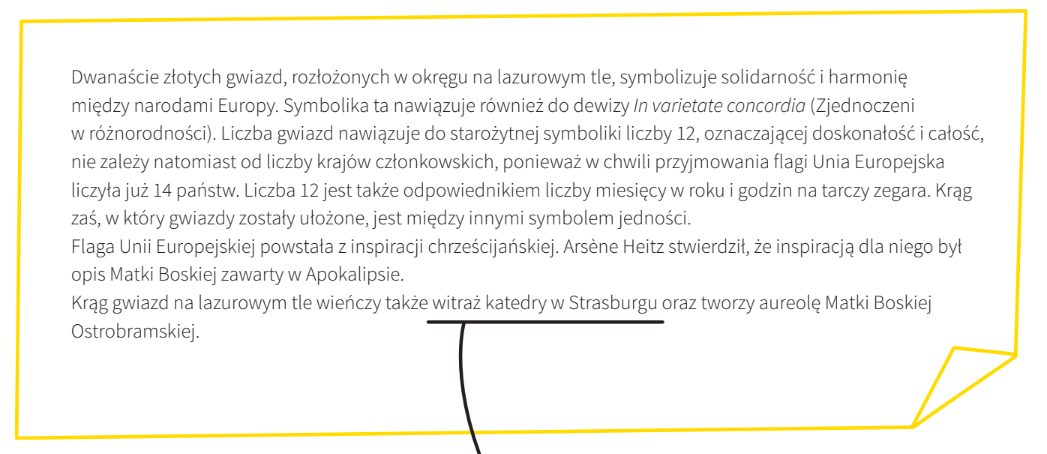 Teraz sam pokoloruj flagę według wzoru.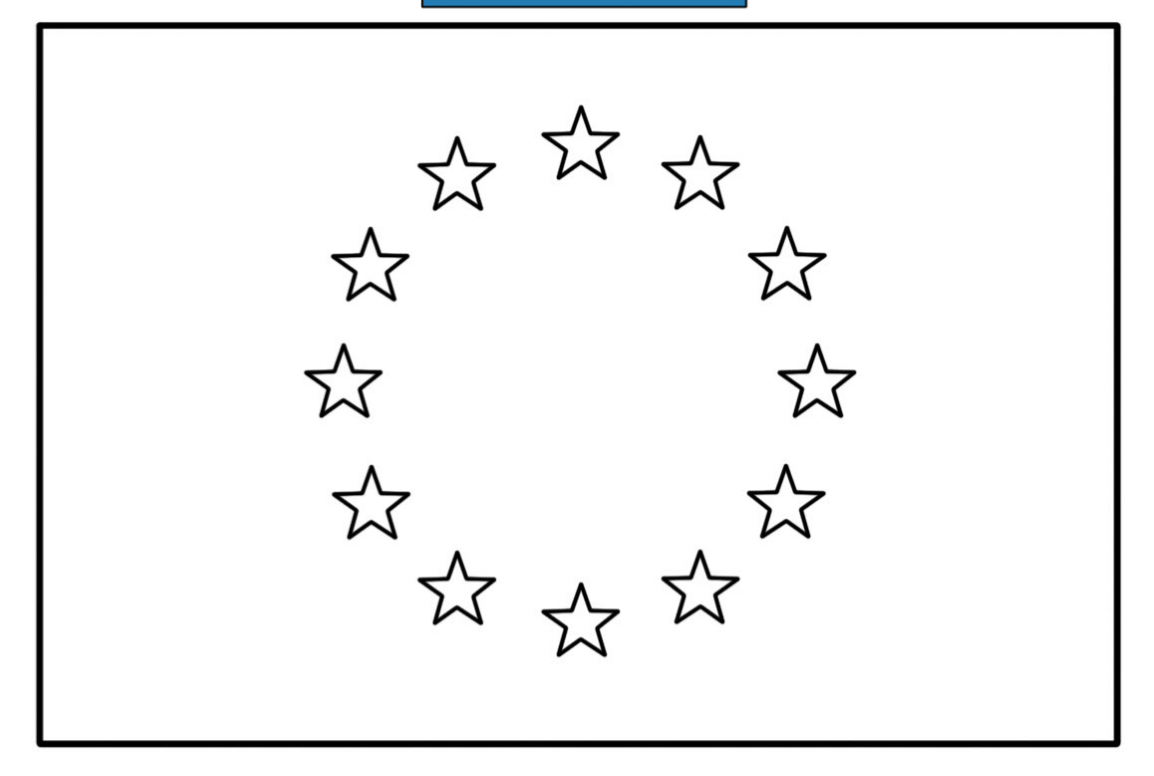 KRAJE W UNII EUROPEJSKIEJ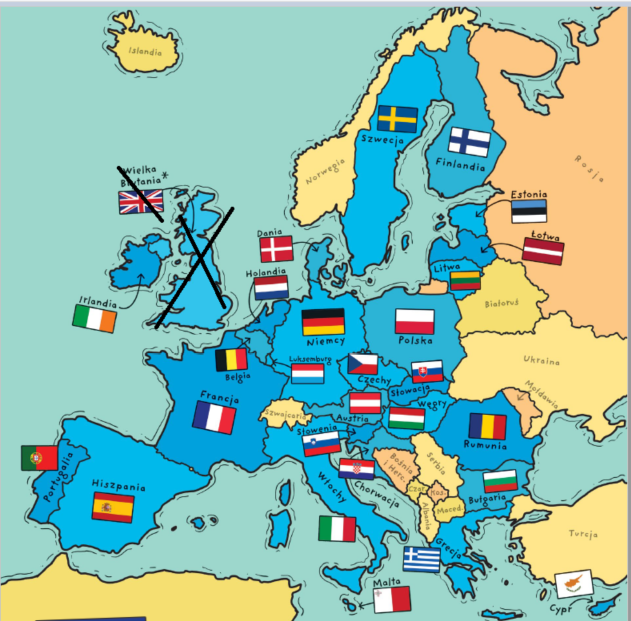 Alfabetyczna lista państw – członków UNII EUROPEJKSIEJBYLI CZŁONKOWIE UNII EUROPEJSKIEJWIELKA BRYTANIAOtwórz podręcznik na stronie 60 i przeczytaj opowiadanie pt. „Dwa tygodnie w Europie”Odpowiedz na pytania znajdujące się pod tekstem. Odpowiedzi zapisz w zeszycie.Na podstawie zdobytych wiadomości wykonaj ćwiczenie 1 i 2 na stronie 63 (ćwiczenia)Ćwiczenia strona 63, ćw. 3Znasz już kraje Unii Europejskiej, wiesz gdzie znajdziesz Włochy na mapie. Napisz przez jakie państwa trzeba przejechać żeby się dostać z Polski do Włoch. – ćwiczenia str. 64, zadanie 5Teraz kilka ćwiczeń dla mądrej główki- wykonaj ćwiczenie 6 i 7 na stronie 64MATEMATYKAUtrwalamy wiadomości poprzez rozwiązywanie zadań Podręcznik strona 66 zadanie 1,2,3Oraz 67, zadanie 4,5,6Rozwiązanie zadań prześlij do swojego folderu.Wychowanie fizyczneĆwiczymy prawidłową postawę!FILMĆwiczenia są najlepszą formą profilaktyki i leczenia wad postawy. Wady postawy znajdują się na czele listy chorób cywilizacyjnych. Dolegliwości ze strony kręgosłupa (np. skrzywienie kręgosłupa) czy całego układu ruchu coraz częściej dotyczą najmłodszych. Jest to wynik wielu czynników, m.in. siedzącego trybu życia, noszenia ciężkich plecaków do szkoły, nadwagi. Dbajmy o siebie!PROJEKT: ZIELNIKKochani, przypominam o zielnikach. Proszę o przesłanie zdjęć zielników do swojego folderu. Proszę zachowajcie je do następnego roku szkolnego i przynieście we wrześniu do szkoły! Zorganizujemy wspaniałą wystawę i zyskacie punkty z zachowanie!PS. Kartka z kalendarza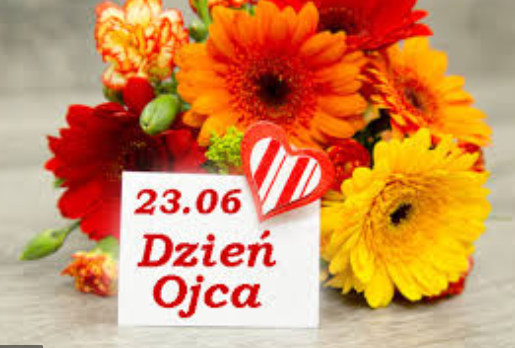 Pamiętaj, że we wtorek świętujemy Dzień Ojca. Pomyśl już dzisiaj nad prezentem dla niego!Oto kilka inspiracji: https://www.youtube.com/watch?v=nNMytQWeCYoPozdrawiam,BDDla chętnych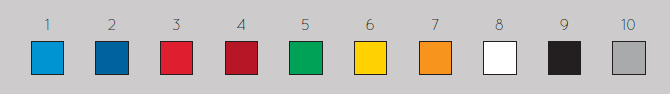 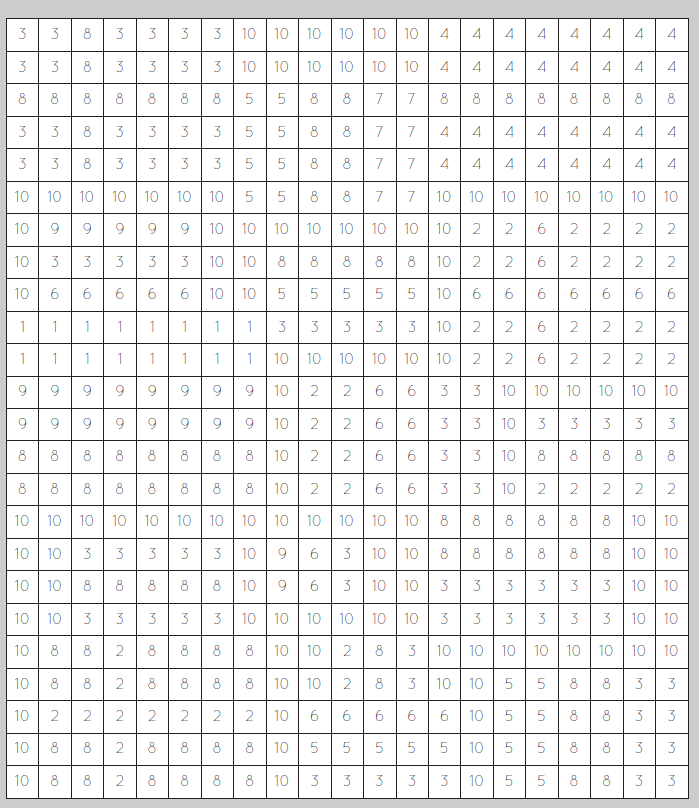 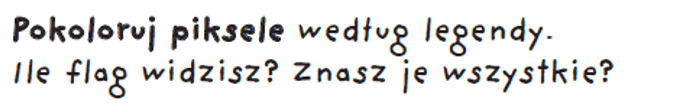 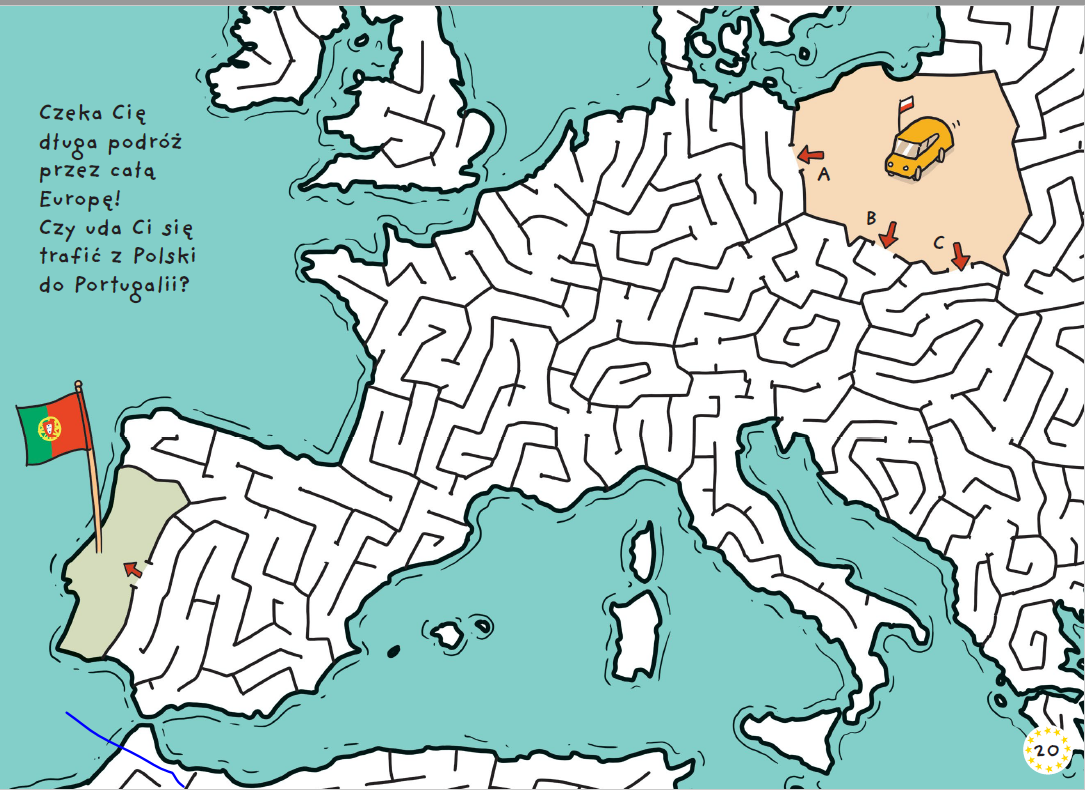 AUSTRIABELGIABUŁGARIACHORWACJACYPRCZECHYDANIAESTONIAFINLANDIAFRANCJAGRECJAHISZPANIAHOLANDIALITWA          IRLANDIALUKSEMBURGMALTANIEMCYPOLSKAPORTUGALIARUMUNIASZWECJASŁOWACJASŁOWENIAWĘGRYWŁOCHYŁOTWAWielką, czy małą literą?Nazwy kontynentów, państw, regionów, miast, dzielnic wsi piszemy wielką literą :Europa, Polska, Śląsk, Katowice, Giszowiec, ZawojaNazwy mieszkańców, miast, dzielnic, wsi oraz przymiotniki utworzone od tych nazw geograficznych  piszemy małą literą: europejski, polski, śląski, giszowiecki 